2020 PRC-PERS Screen ShotsUpdated: 1/26/2021 Core Research Project and Center Characteristics 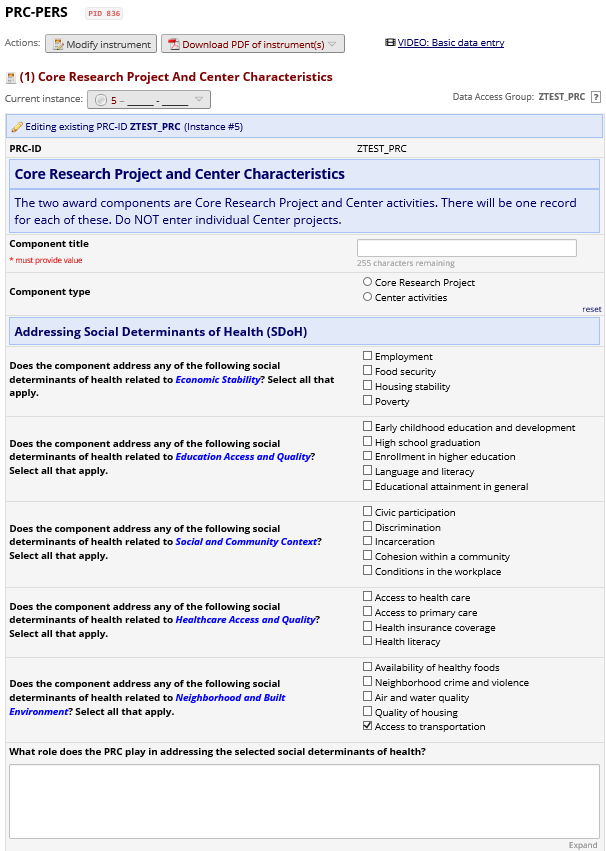 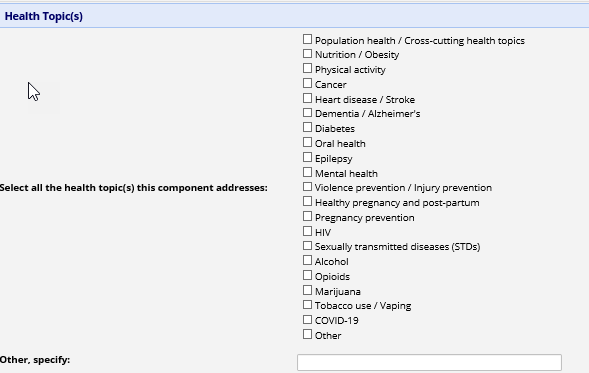 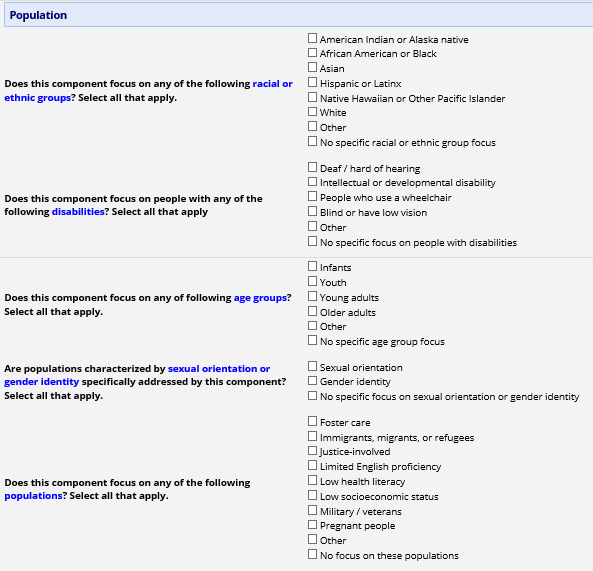 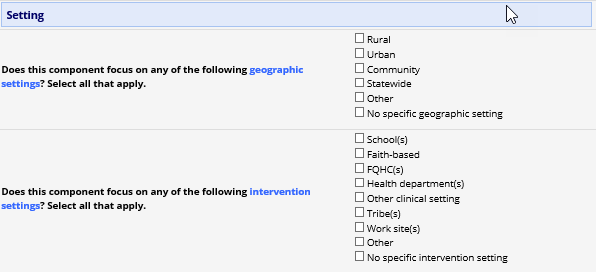 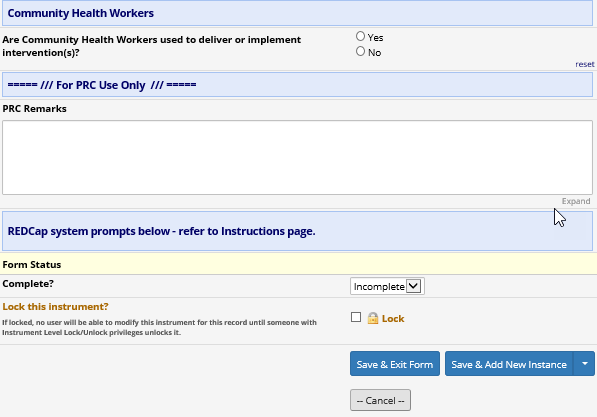 Institutional Support 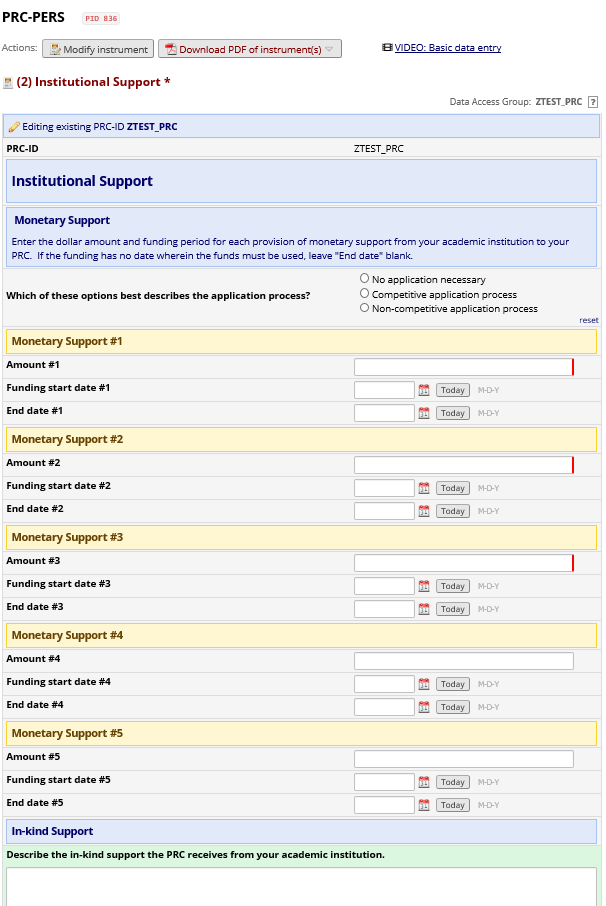 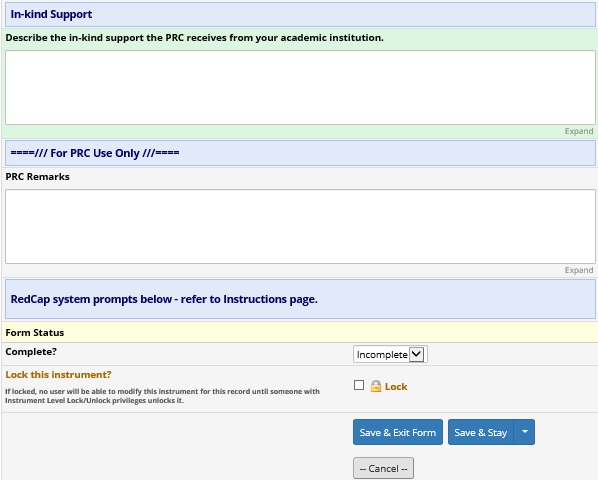 Community Advisory Boards 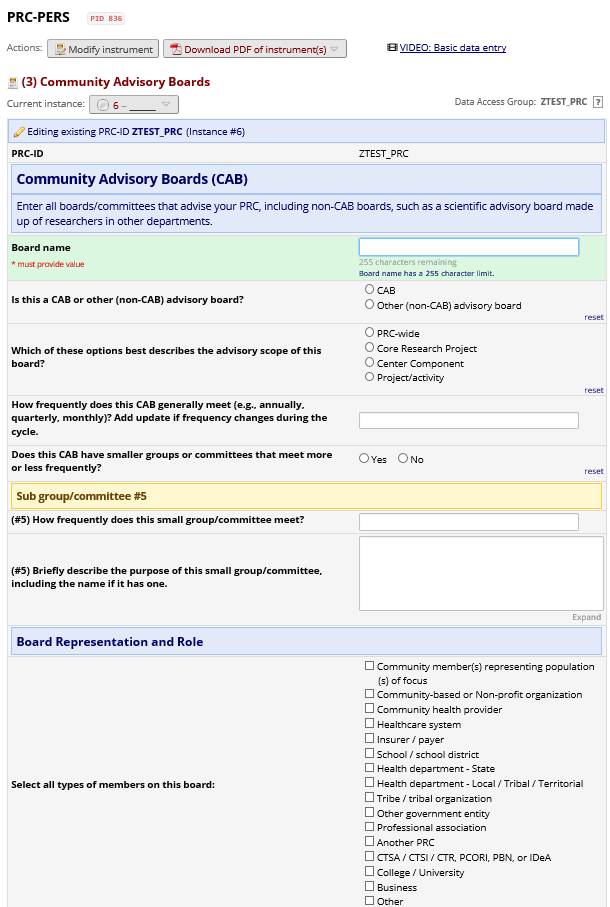 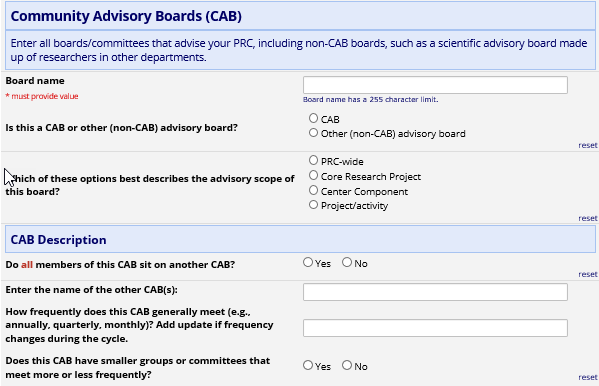 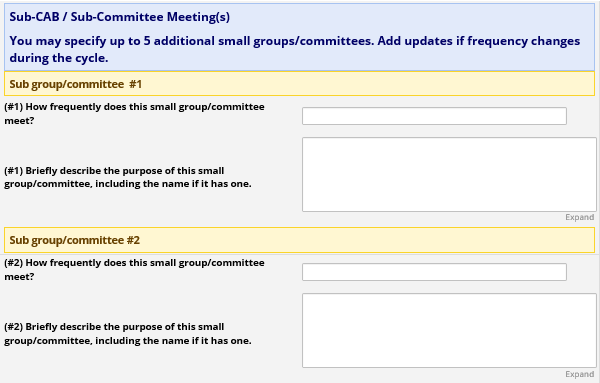 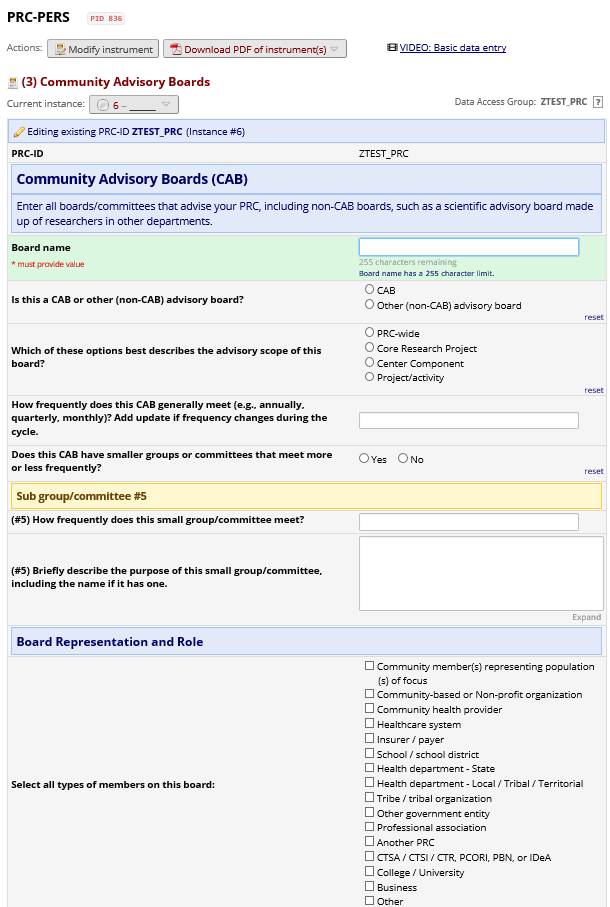 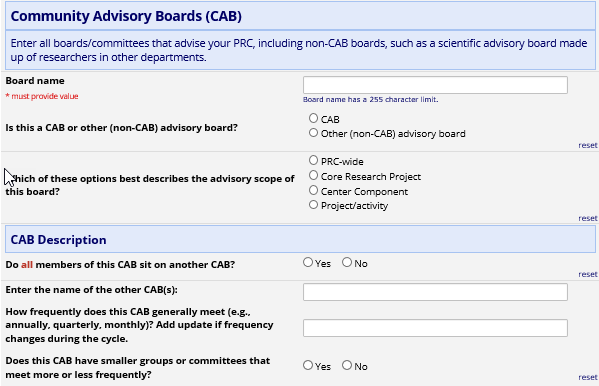 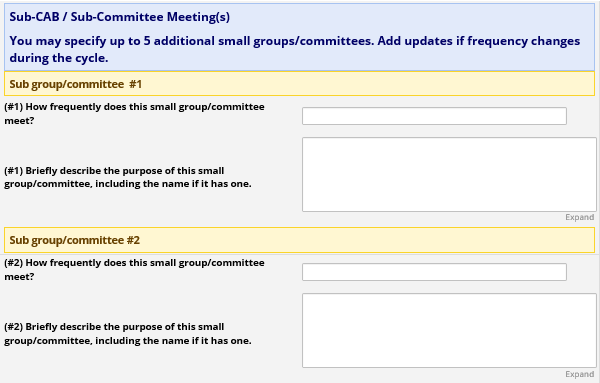 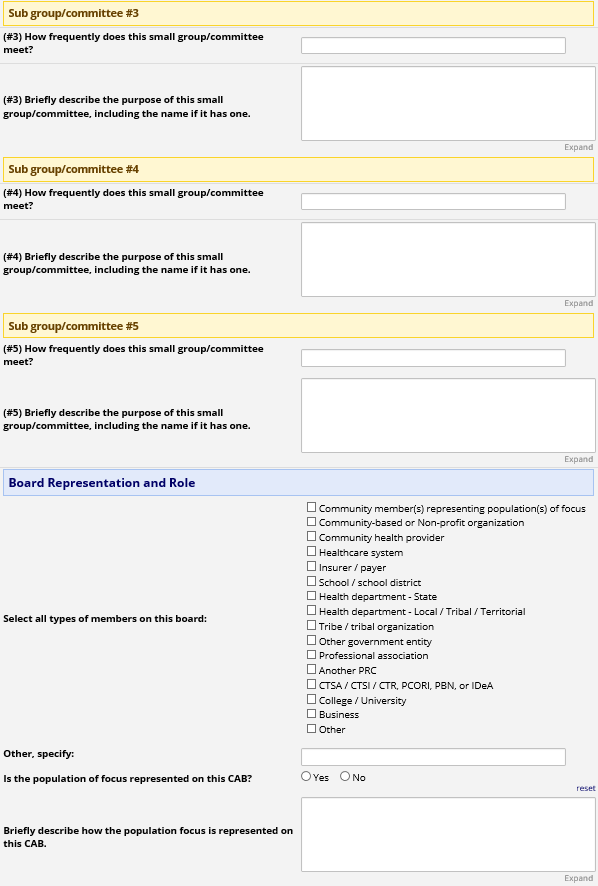 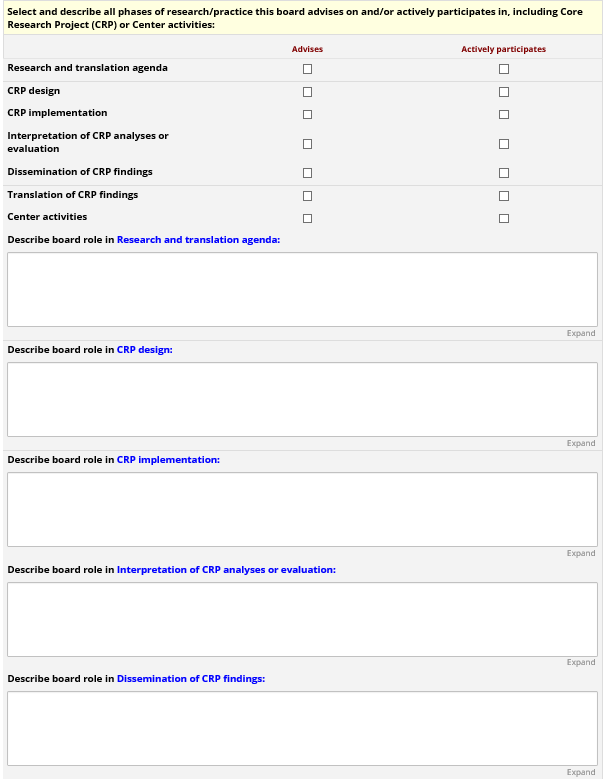 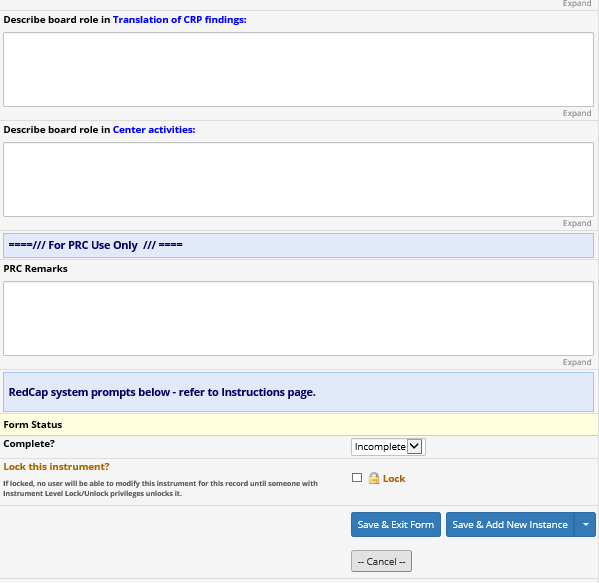 Partnerships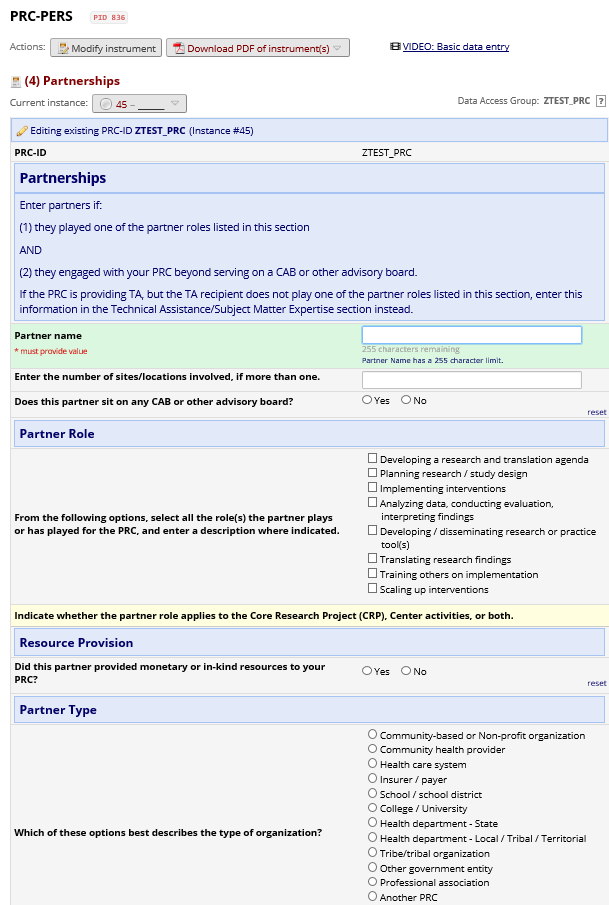 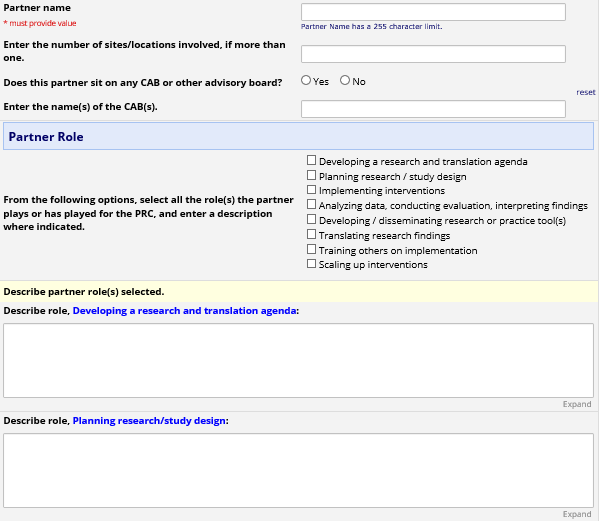 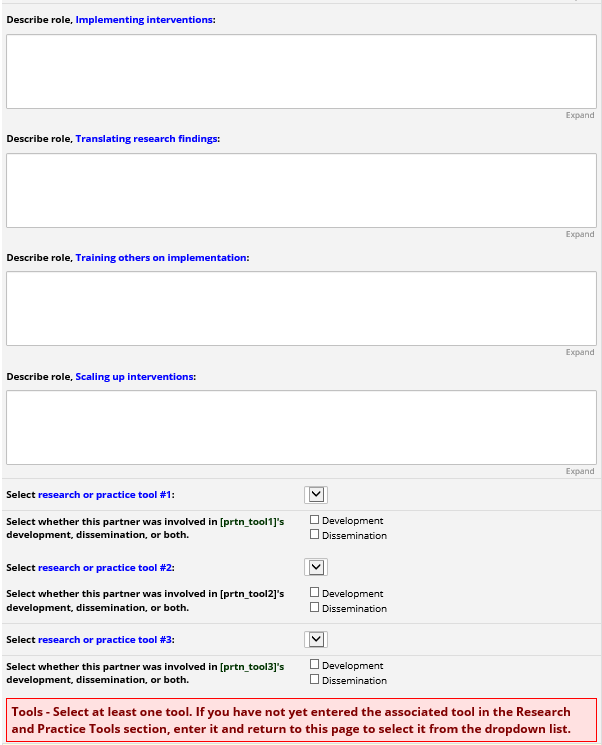 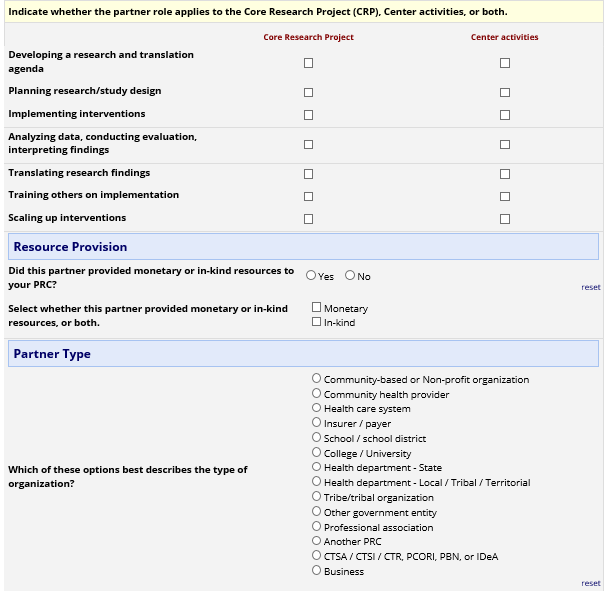 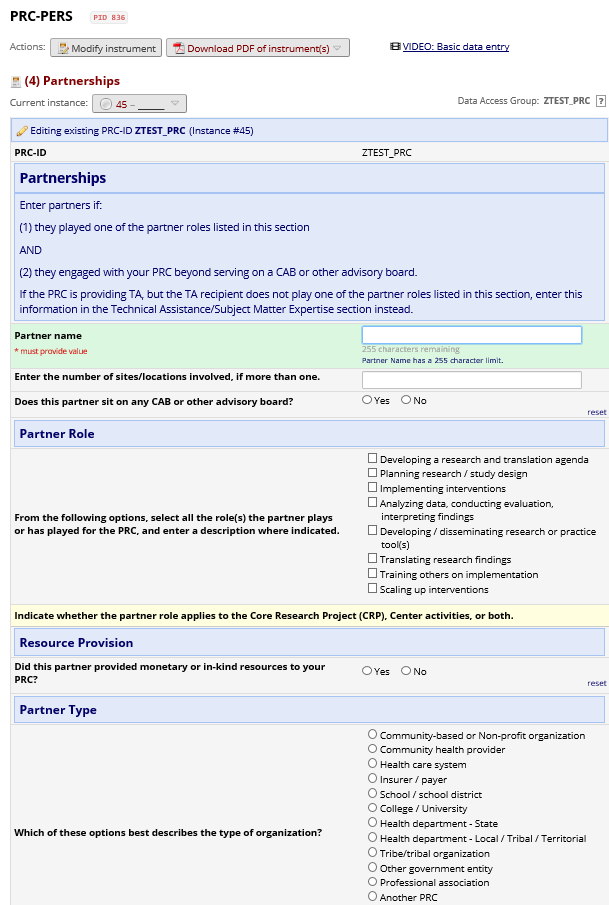 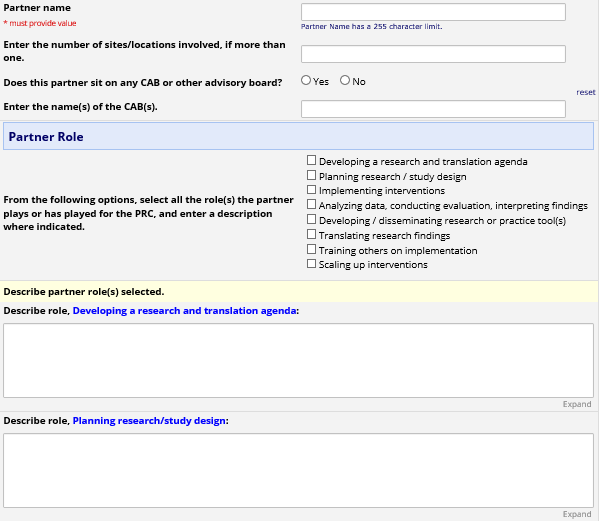 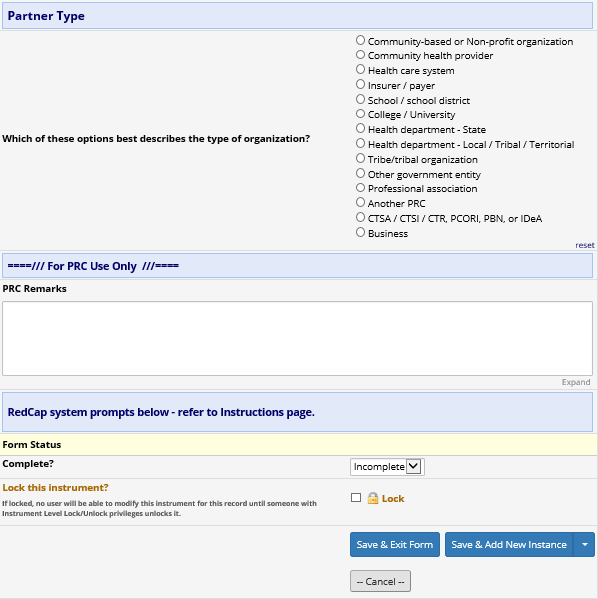 Technical Assistance and Subject Matter Expertise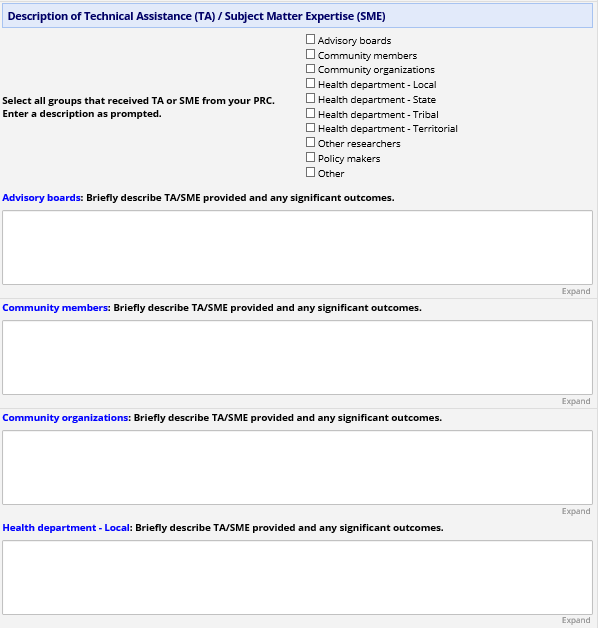 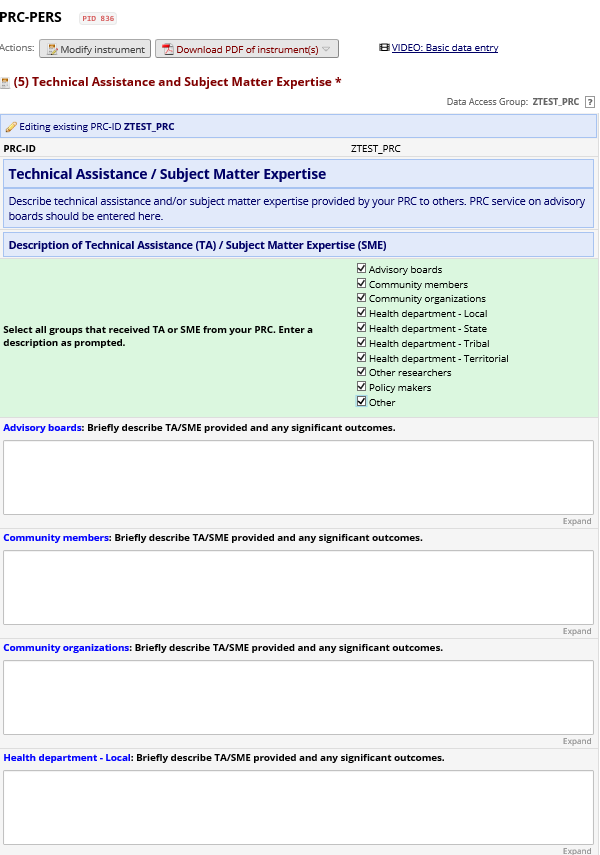 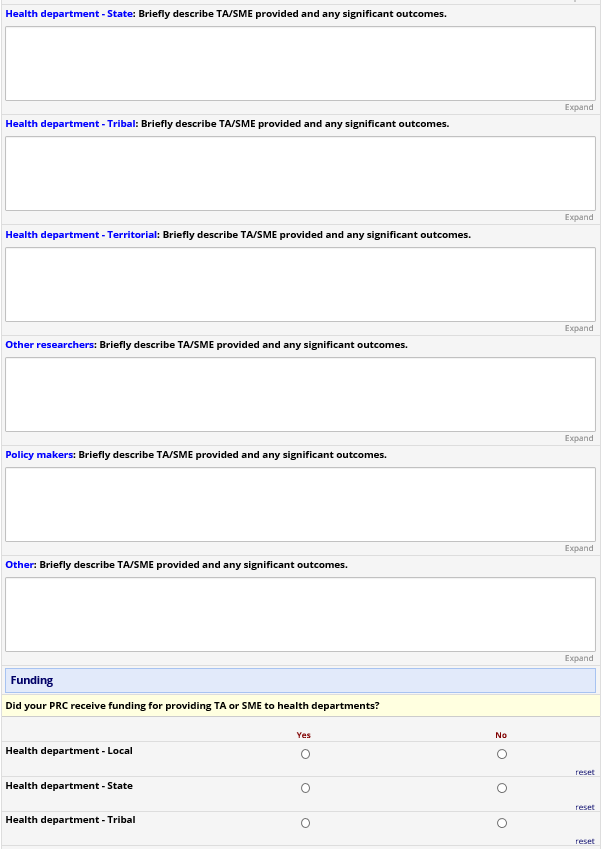 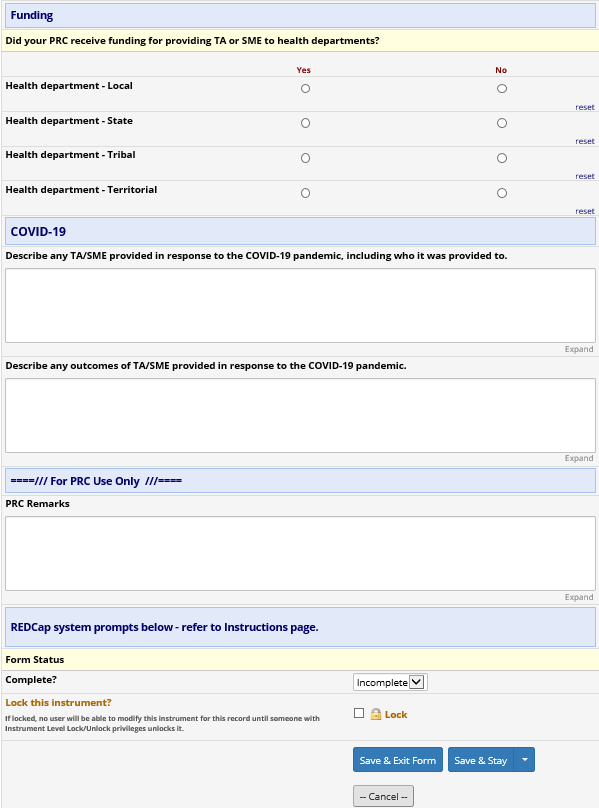 Mentorship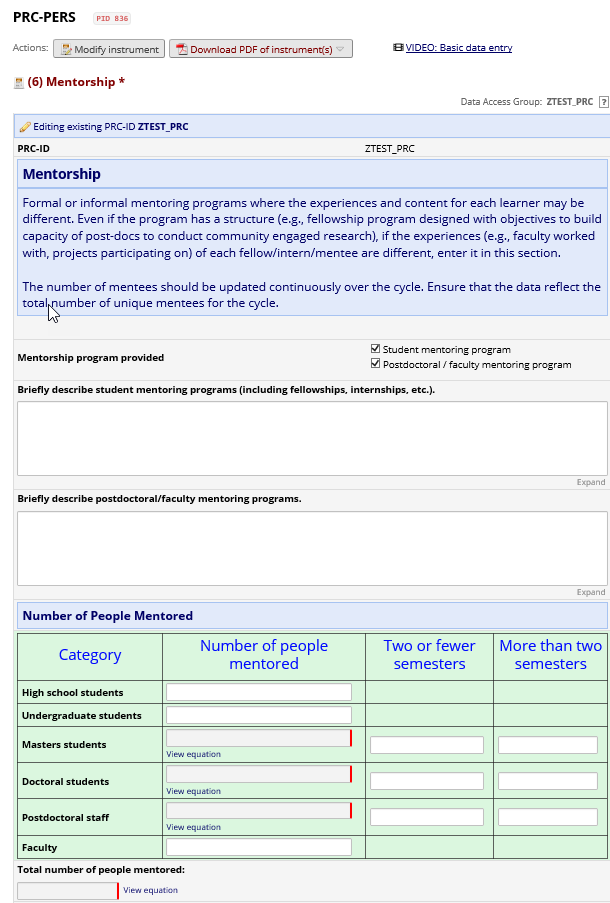 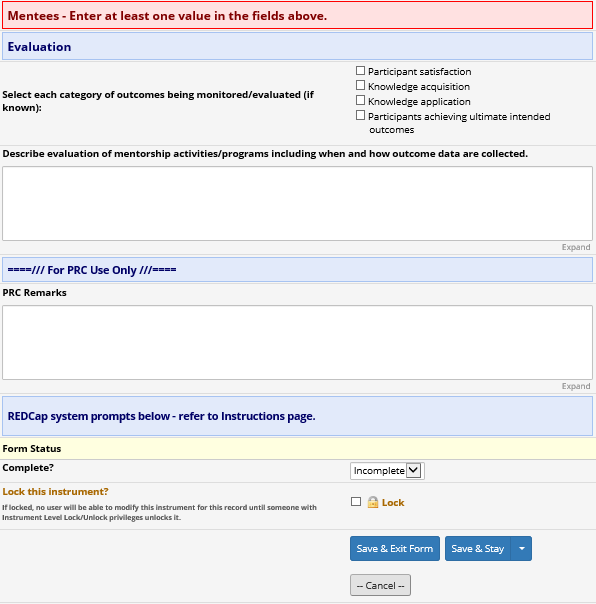  Training 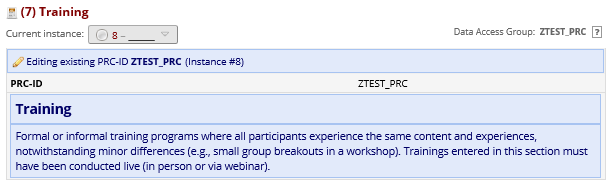 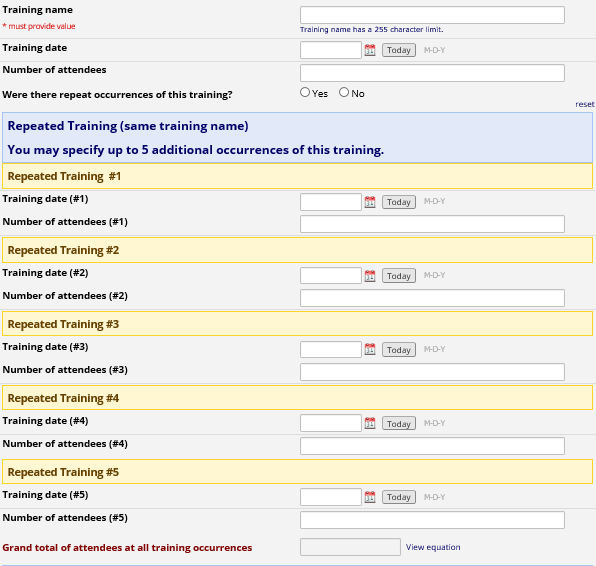 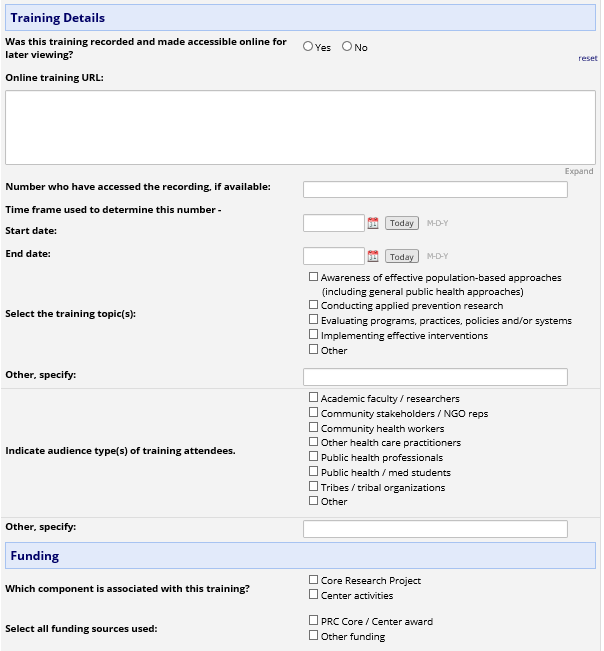 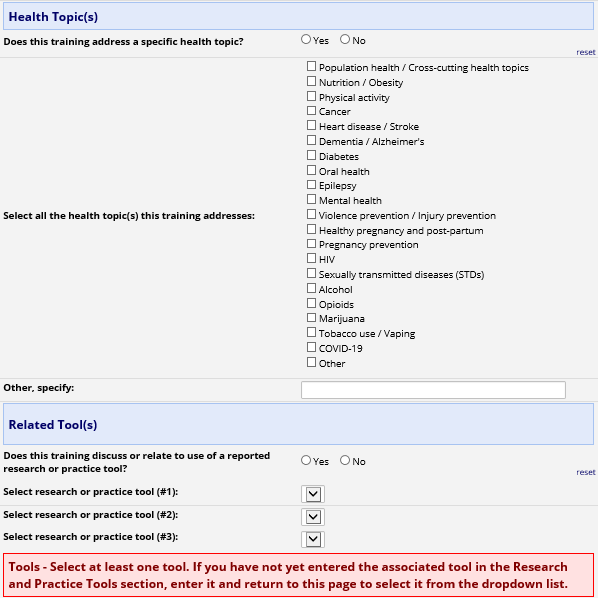 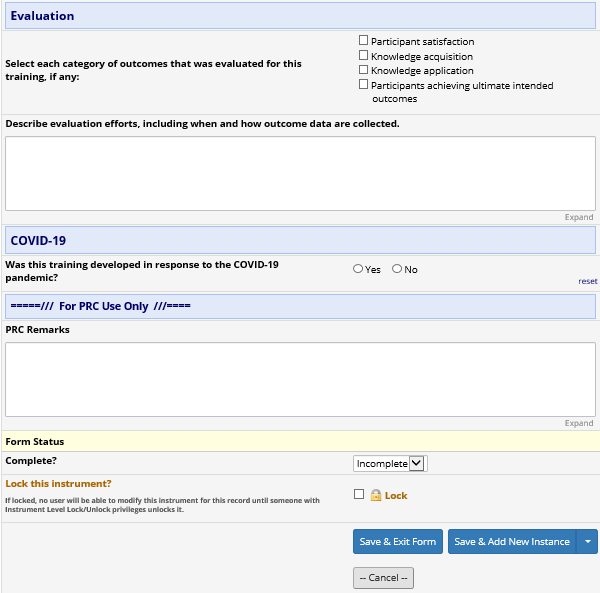 Research and Practice Tools    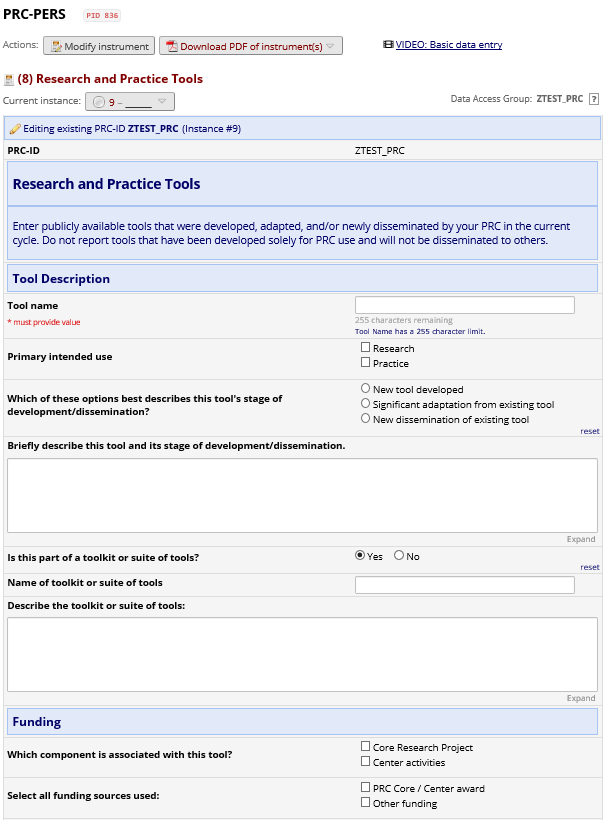 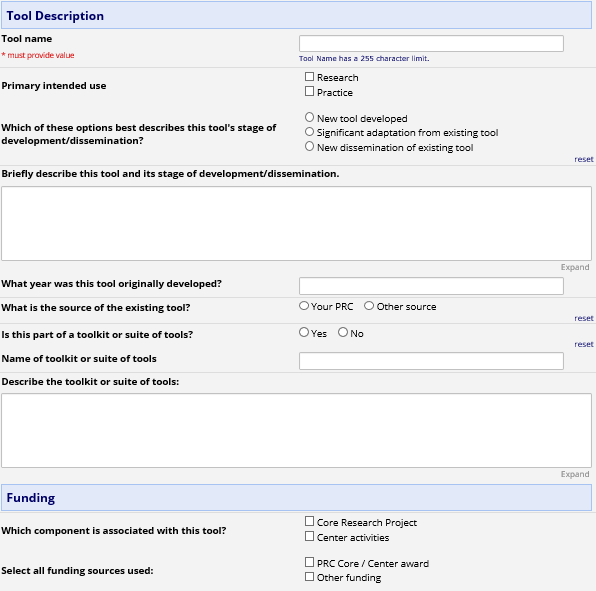 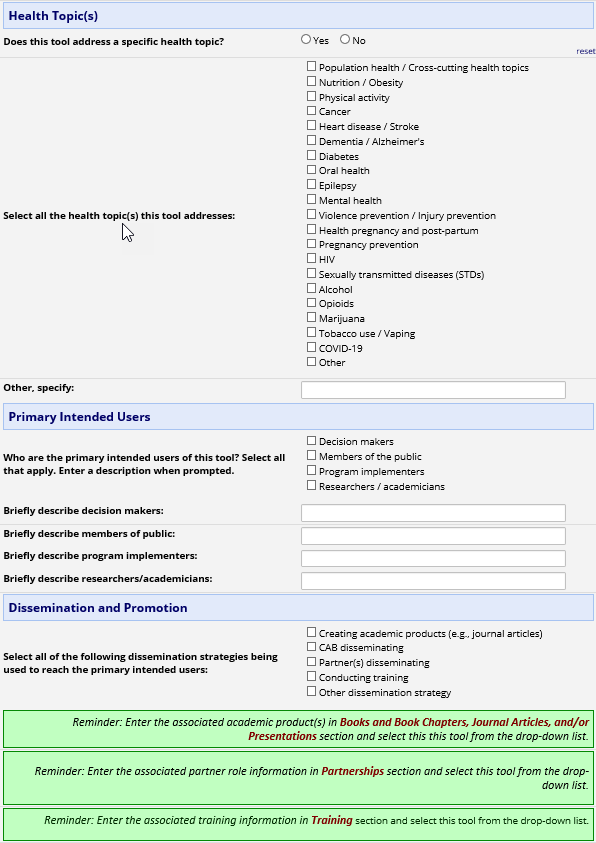 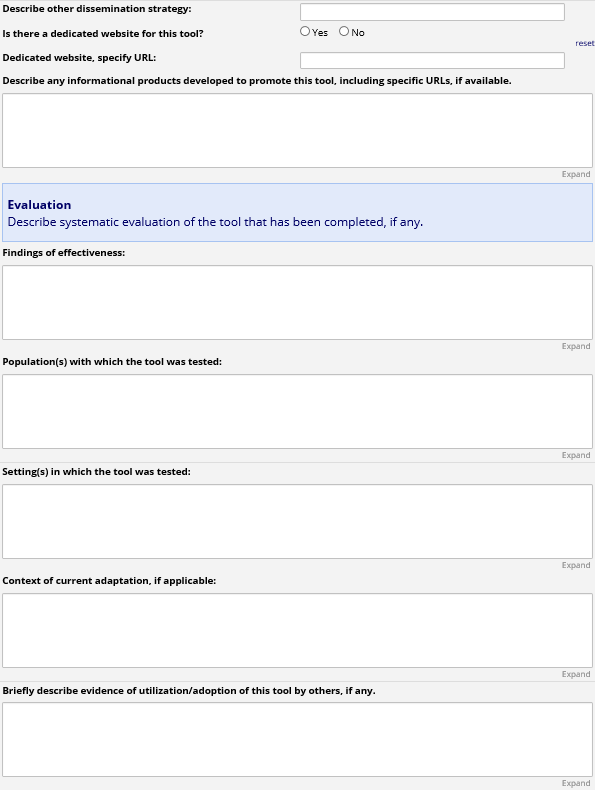 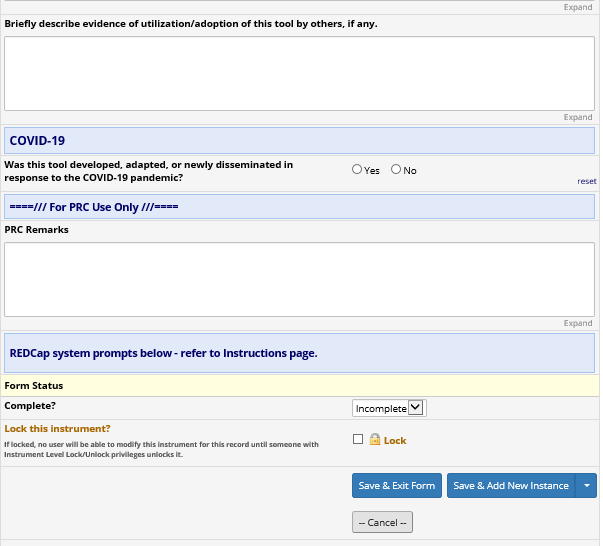  Communication Channels and Additional Products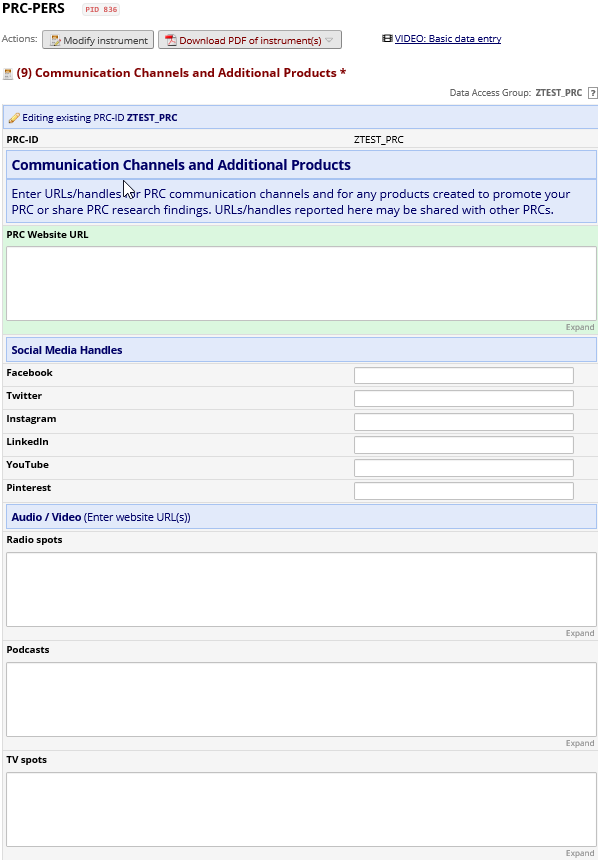 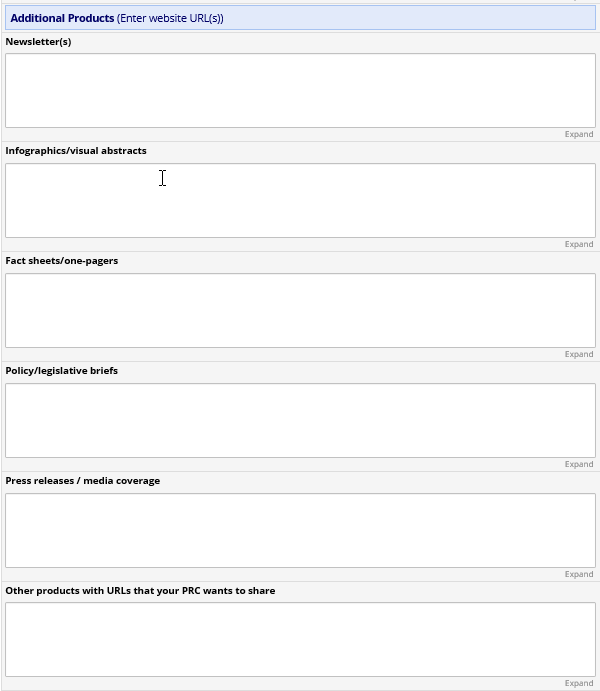 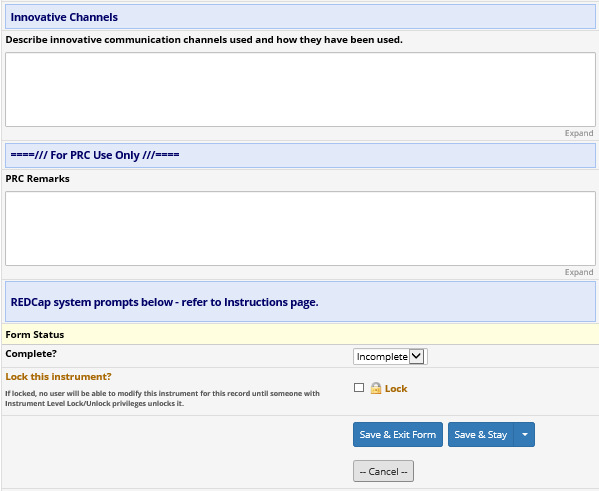 Books and Book Chapters 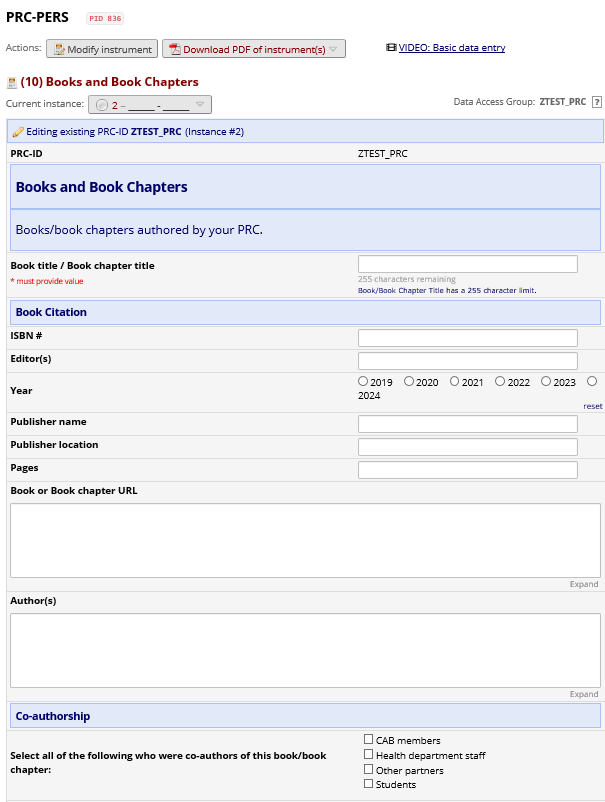 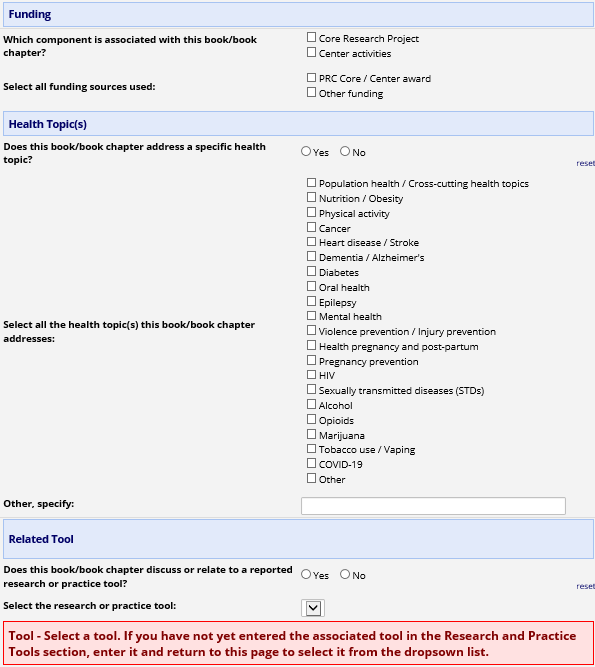 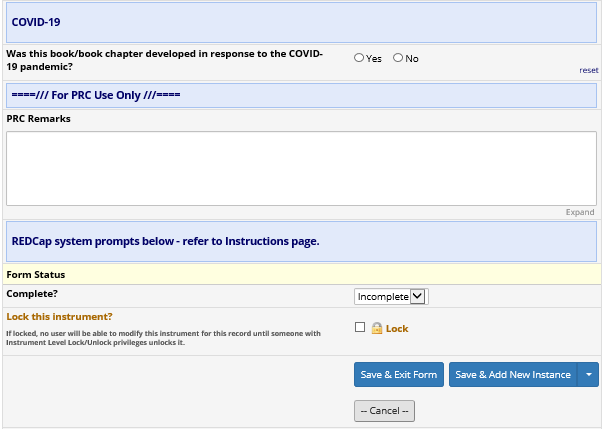 Journal Articles 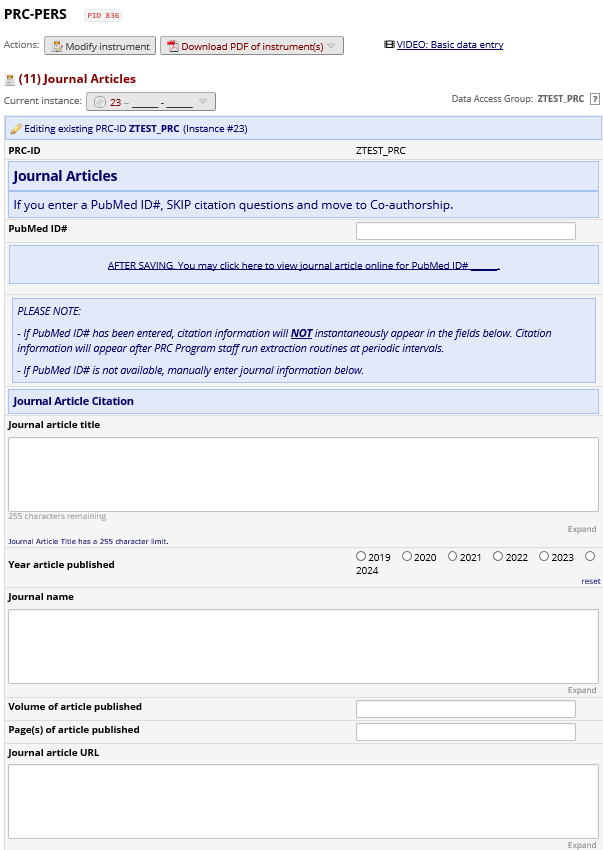 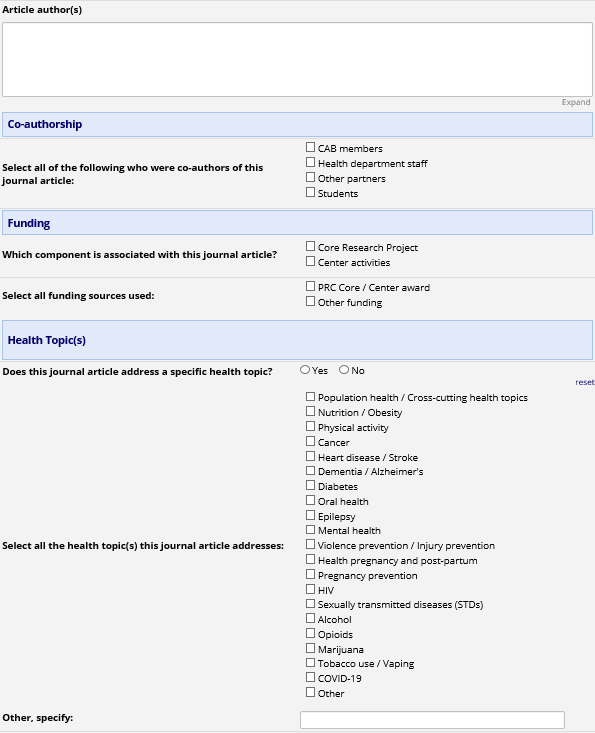 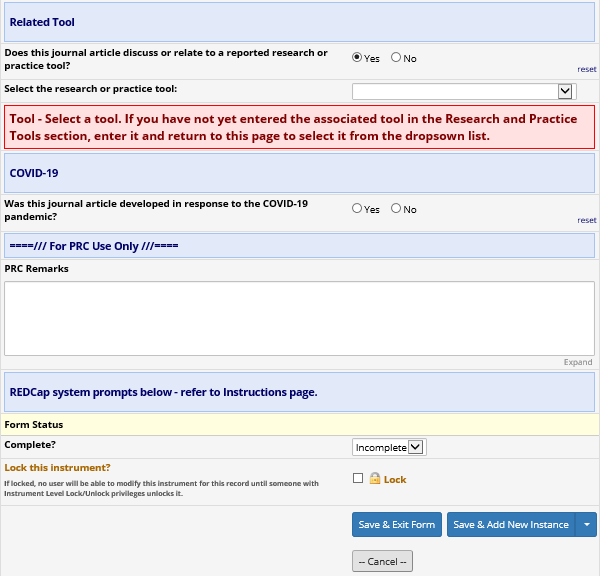 Presentations 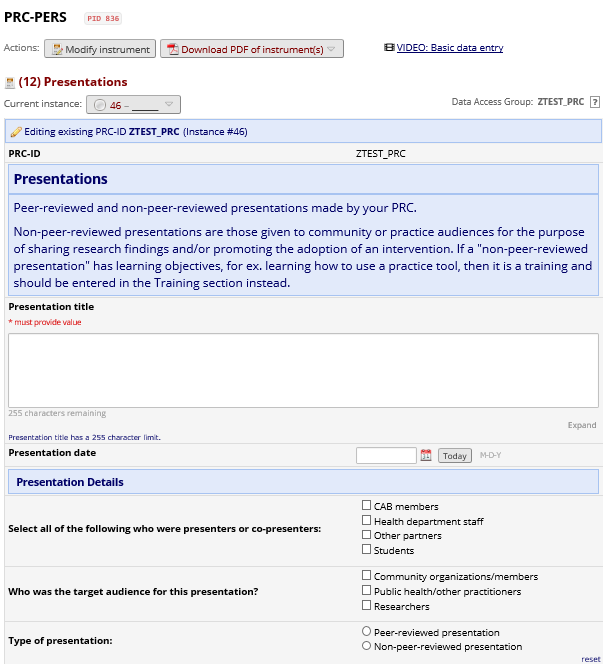 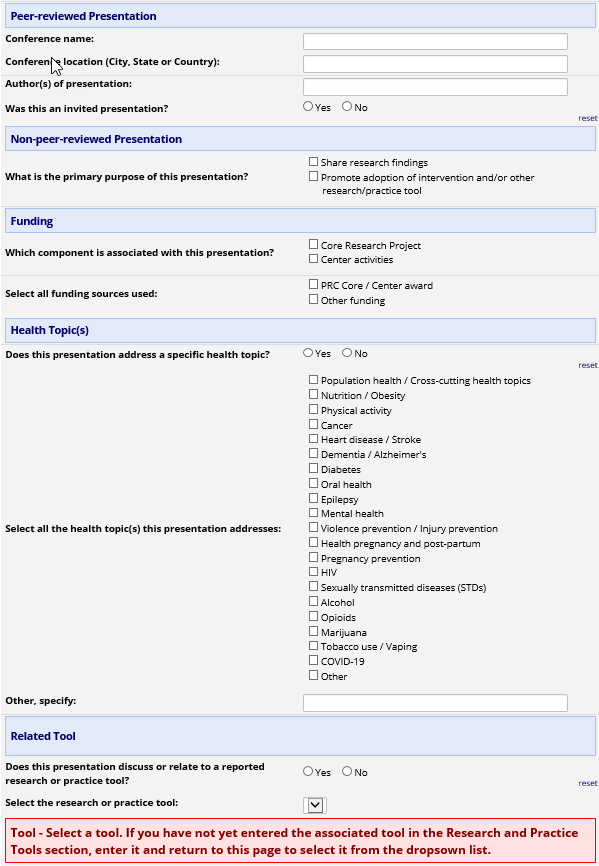 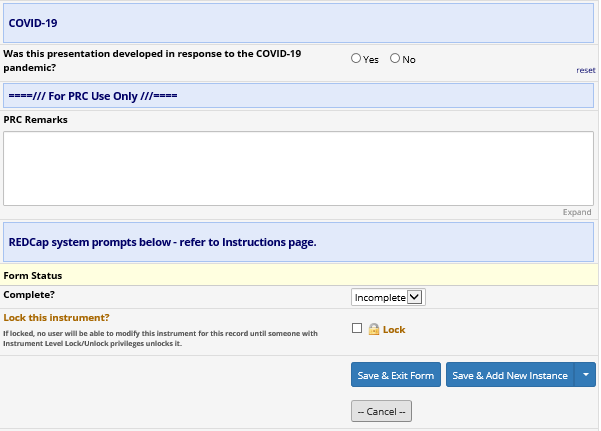 